Učni list 1AHana gre vsako jutro v šolo po isti poti.  Pot v šolo je simbolično prikazana v obliki spirale na mreži z belimi kvadratki. Vsak korak je predstavljen z enim kvadratkom. Včasih ji je dolgčas in zato preskakuje kvadratke ali pa po njih stopa v raznih vzorcih.  Pot se začne pod rumenim kvadratkom in konča v zelenem kvadratku. Pred rumenim kvadratkom je zapisana dolžina skoka (tu je 4), torej Hana stopi na vsak 4. kvadratek. Pobarvaj kvadrate, na katere bo stopila Hana, in preštej, koliko jih je.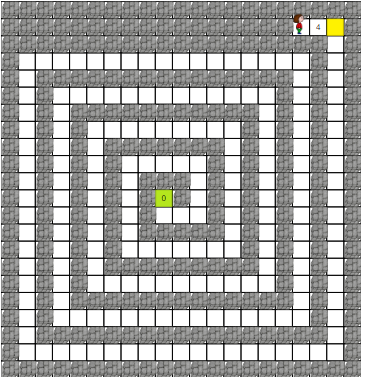 Kaj opaziš? Napiši na kratko svoja opažanja. Ali lahko izračunamo število pobarvanih polj? Ali po zadnjem skoku ostane še kaj posameznih kvadratkov?________________________________________________________________________________________________________________________________________________________________________________________________________________________________________________________________________________________________________________________________________Z besedami napiši algoritem, ki bi ga lahko izvedel računalnik in prikazal kvadratke, na katere je stopila Hana in izpisal število pobarvanih kvadratkov.Učni list 1BHana gre vsako jutro v šolo po isti poti.  Pot v šolo je simbolično prikazana v obliki spirale na mreži z belimi kvadratki. Vsak korak je predstavljen z enim kvadratkom. Včasih ji je dolgčas in zato preskakuje kvadratke ali pa po njih stopa v raznih vzorcih.  Pot se začne pod rumenim kvadratkom in konča v zelenem kvadratku. Pred rumenim kvadratkom je zapisana dolžina skoka (tu je 5), torej Hana stopi na vsak 5. kvadratek. Pobarvaj kvadrate, na katere bo stopila Hana, in preštej, koliko jih je.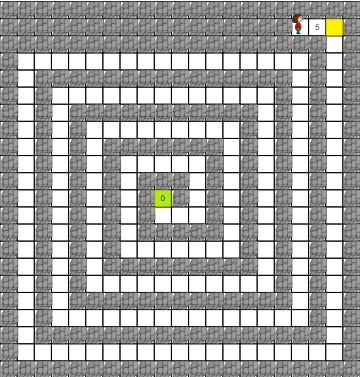 Kaj opaziš? Napiši na kratko svoja opažanja. Ali lahko izračunamo število pobarvanih polj? Ali po zadnjem skoku ostane še kaj posameznih kvadratkov?________________________________________________________________________________________________________________________________________________________________________________________________________________________________________________________________________________________________________________________________________Z besedami napiši algoritem, ki bi ga lahko izvedel računalnik in prikazal kvadratke, na katere je stopila Hana in izpisal število pobarvanih kvadratkov.Učni list 1CHana gre vsako jutro v šolo po isti poti.  Pot v šolo je simbolično prikazana v obliki spirale na mreži z belimi kvadratki. Vsak korak je predstavljen z enim kvadratkom. Včasih ji je dolgčas in zato preskakuje kvadratke ali pa po njih stopa v raznih vzorcih.  Pot se začne pod rumenim kvadratkom in konča v zelenem kvadratku. Pred rumenim kvadratkom je zapisana dolžina skoka (tu je 6), torej Hana stopi na vsak 6. kvadratek. Pobarvaj kvadrate, na katere bo stopila Hana, in preštej, koliko jih je.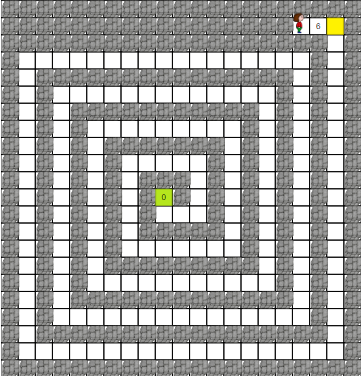 Kaj opaziš? Napiši na kratko svoja opažanja. Ali lahko izračunamo število pobarvanih polj? Ali po zadnjem skoku ostane še kaj posameznih kvadratkov?________________________________________________________________________________________________________________________________________________________________________________________________________________________________________________________________________________________________________________________________________Z besedami napiši algoritem, ki bi ga lahko izvedel računalnik in prikazal kvadratke, na katere je stopila Hana in izpisal število pobarvanih kvadratkov.Učni list 1DHana gre vsako jutro v šolo po isti poti.  Pot v šolo je simbolično prikazana v obliki spirale na mreži z belimi kvadratki. Vsak korak je predstavljen z enim kvadratkom. Včasih ji je dolgčas in zato preskakuje kvadratke ali pa po njih stopa v raznih vzorcih.  Pot se začne pod rumenim kvadratkom in konča v zelenem kvadratku. Pred rumenim kvadratkom je zapisana dolžina skoka (tu je 3), torej Hana stopi na vsak 3. kvadratek. Pobarvaj kvadrate, na katere bo stopila Hana, in preštej, koliko jih je.Kaj opaziš? Napiši na kratko svoja opažanja. Ali lahko izračunamo število pobarvanih polj? Ali po zadnjem skoku ostane še kaj posameznih kvadratkov?________________________________________________________________________________________________________________________________________________________________________________________________________________________________________________________________________________________________________________________________________Z besedami napiši algoritem, ki bi ga lahko izvedel računalnik in prikazal kvadratke, na katere je stopila Hana in izpisal število pobarvanih kvadratkov.